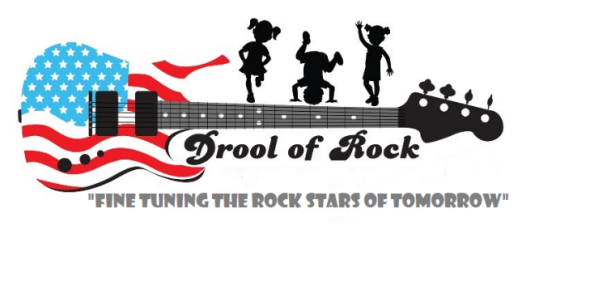 Toilet Training PolicyReady for potty training?  We are here to help!  Parents and teachers together should communicate when the child is showing signs of readiness.  Please take a moment to review the Drool of Rock Potty Training Policy.  It will need to be signed and submitted for your child’s file before we can begin.Please read the Potty-Training Readiness Checklist to better understand what is required of your child to be considered “ready”.  The child must be kept in diapers or pull-ups (your choice) at all times. Please use the Velcro pull ups that are easily removed. Please keep in mind that the activity level here at the center can distract your child from responding to an urge to use the potty, more so than at your home. Therefore, we will use diapers until your child remains dry for two weeks throughout the day, can announce that he/she has to use the bathroom, and can control his/her bladder and bowels for a few minutes beyond that announcement. It is required that parents provide pull-ups if they desire to use them (until child is ready for underwear) and a few extra changes of clothing. Please do not bring your child in panties or underwear until your child meets the above requirements. During potty training your child must be dressed in “User friendly” clothing at all times such as soft, loose pants with an elastic waistband which will aid in developing independence. Be sure to send your child with plenty of clean clothes; no tight clothing, no shirts that snap in the crotch, no pants with snaps or zippers, no overalls or bib type clothing, and no belts. The clothes listed above can make it difficult for your child to reach the potty in time. Your child also needs to be able to pull his/her pants up and down and these items will hinder your child’s ability to do so. Required Supplies: The following items are to be left at the childcare program and replaced as needed.  Two (2) changes of clothing including socks (and an extra pair of shoes if available), a bag of pull-ups (if you choose to use them)– you will be notified when the supply is running low. Soiled clothes will be returned in a plastic bag at the end of the day. Potty Learning Schedule for the first week, the child will be scheduled to use the Potty at consistent times of the day whether the child indicates the need to use the potty or not. Upon arrival at the center 7:00 - 8:45am Before outside play-early drop off 9:30 - 9:45am After Lunch 11:40 - 12:00pm After nap 3:00 - 3:30pm Before outside Play 4:00 - 4:15pm Just before going home 5:00 POTTY TRAINING PROCEDURE: Potty Training Readiness ChecklistVerbal Stages of Readiness Basic verbal skills: The child is able to speak in three to four word sentences1. The child tells you he/she has a wet diaper, recognized when he/she is wet.2. The child tells you he/she is wetting, recognizes the sensation of being wet. 3. The child tells you he/she will wet, can control himself and uses the potty. Physical and Psychological sign of readiness: Stays dry for a long period of time (the child is able to “hold” his/her urine and bowel movement). Can recognize when diaper is wet or soiled. Has bowel movement at regular times (child chooses when to move its bowels) Adult can recognize when child is moving his/her bowels (Child is deliberately moving bowels) Can undress and pull up his/her own pants (Important because this is the work of the child not the caregiver) Initiates interest in using the potty and asks to wear underwear.Wants to be independent which is very important for the learning process.Child is emotionally ready and is open to learning (is child generally cooperative?) Can follow three and four step instructions (this is critical for learning to urinate or move bowels, wipe himself and wash hands)Can use consistent words or gestures to communicate.Can physically get to the potty and sit on it without help.Must show a willingness to want to sit on the potty and understand its function. Potty Training Policy AgreementI have read the Potty-Training Policy in its entirety and I agree to abide by the policy set forth. ______________________________________                __________________________________Child’s Name					 	Date______________________________________                __________________________________Parent/Guardian Name				Parent/Guardian Signature